INDICAÇÃO Nº 1814/2020Indica ao Poder Executivo melhorias na iluminação na ponte existente entre os bairros San Marino com laranjeiras, neste município.Excelentíssimo Senhor Prefeito Municipal, Justificativa:                        Moradores em contato com este gabinete, reclamam da baixa intensidade de luz no poste existente no trecho acima citado. Segundo eles o ideal seria ou colocar um poste auxiliar ou trocar por luz de LED.Plenário “Dr. Tancredo Neves”, em 27 de agosto de 2020.                                                        Celso Ávila (PV)          -vereador-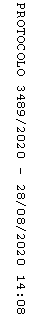 